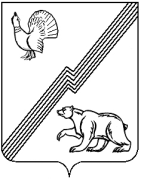 АДМИНИСТРАЦИЯ ГОРОДА ЮГОРСКАХанты-Мансийского автономного округа – ЮгрыПОСТАНОВЛЕНИЕот __29 декабря 2012 года_                                                                                            № ____3481__
О внесении изменений в постановлениеадминистрации города Югорскаот 13.11.2010 № 2055 В связи с уточнением объемов финансирования мероприятий долгосрочной целевой программы:1. Внести в постановление администрации города Югорска от 13.11.2010 № 2055 «Об утверждении долгосрочной целевой программы «Развитие муниципальной системы образования города Югорска на 2011-2015 годы» следующие изменения:1.1. В приложении  к Постановлению часть «Паспорт долгосрочной целевой программы «Развитие муниципальной системы образования города Югорска на 2011-2015 годы» изложить в новой  редакции согласно приложению 1 к настоящему постановлению.1.2. Приложение 1 к Программе изложить в новой редакции согласно приложению 2                  к настоящему постановлению.1.3. Приложение 2 к Программе изложить в новой  редакции согласно приложению 3                 к настоящему постановлению.2. Опубликовать настоящее постановление в газете «Югорский вестник» и разместить на официальном сайте администрации города Югорска.3. Настоящее постановление вступает в силу после его официального опубликования в газете «Югорский вестник».4. Контроль за выполнением постановления возложить на заместителя главы администрации города Югорска Т.И. Долгодворову.Глава администрации города Югорска	                                                                                                            М.И. БодакПриложениек постановлениюадминистрации города Югорскаот _29 декабря 2012 года_ № __3481_ДОЛГОСРОЧНАЯ ЦЕЛЕВАЯ ПРОГРАММА «РАЗВИТИе МУНИЦИПАЛЬНОЙ СИСТЕМЫ ОБРАЗОВАНИЯ ГОРОДА ЮГОРСКА на 2011-2015 годы» ПАСПОРТ ДОЛГОСРОЧНОЙ ЦЕЛЕВОЙ ПРОГРАММы «РАЗВИТИе  МУНИЦИПАЛЬНОЙ СИСТЕМЫ ОБРАЗОВАНИЯ ГОРОДА ЮГОРСКА на 2011-2015 годы » Приложение 1к долгосрочной целевой программе «Развитие муниципальной системы образования на 2011 – 2015 годы»Система показателей, характеризующих результаты реализации долгосрочной целевой программы «Развитие  муниципальной системы образования города Югорска на 2011-2015 годы»Приложение 2к программе Система показателей, характеризующих результаты реализации долгосрочной целевой программы «Развитие  муниципальной системы образования города Югорска на 2011-2015 годы»Наименование программыНаименование программыДолгосрочная целевая программа «Развитие муниципальной системы образования  города Югорска на 2011-2015 годы» (далее - Программа в соответствующем падеже)Дата принятия решения о разработке долгосрочной целевой программыДата принятия решения о разработке долгосрочной целевой программыРаспоряжение администрации города Югорска № 851 от 13.10.2010Дата утверждения ПрограммыДата утверждения Программы13 ноября 2010 года. Заказчик ПрограммыЗаказчик ПрограммыАдминистрация города ЮгорскаРазработчик ПрограммыРазработчик ПрограммыУправление образования администрации города Югорска Координатор  ПрограммыКоординатор  ПрограммыУправление образования администрации города Югорска Цели и задачи программыЦели и задачи программыОбеспечение условий для удовлетворения потребностей граждан, общества и рынка труда в качественном образовании путем реализации комплекса инновационных мер, направленных на создание доступной современной образовательной среды в условиях государственно-общественного управленияДля  достижения   поставленной цели необходимо решить  тактические задачи:1. Развитие системы выявления, поддержки и сопровождения лидеров в сфере образования.2. Внедрение федеральных государственных образовательных стандартов общего образования второго поколения (далее - ФГОС), включающих основные требования к результатам общего образования и условиям осуществления образовательной деятельности. 3. Развитие системы выявления, поддержки и сопровождения одаренных детей. 4. Развитие предпрофильного и профильного обучения, обеспечивающего возможность выбора обучающимися индивидуального учебного плана с учетом потребностей рынка труда и необходимости обеспечения сознательного выбора выпускниками будущей профессии.5. Совершенствование содержания и форм повышения квалификации педагогов с учетом их интересов и современных требований педагогической теории и практики.6. Развитие муниципальной системы оценки качества образования (далее - МСОКО) включающей оценку результатов деятельности по реализации федерального государственного образовательного стандарта.7. Оснащение материально-технической базы учреждений в соответствии с современными требованиями;8. Обеспечение комплексной безопасности и комфортных условий образовательного процесса;9. Укрепление материально-технической базы и развитие инфраструктуры образования.   Ожидаемые непосредственные результатыреализации Программы   Ожидаемые непосредственные результатыреализации Программы  1.Увеличение доли общеобразовательных учреждений, оснащенных современным  учебно-наглядным оборудованием по предметам естественно – научного  цикла, до 71 процента;  2.Увеличение доли общеобразовательных учреждений и дошкольных образовательных учреждений, оснащенных системой комплексной безопасности системами видеонаблюдения,  до 100 процентов;  3.Увеличение доли дошкольных и общеобразовательных учреждений, имеющих пищеблоки, оборудованные в соответствии с современными нормами организации здорового питания, до 83 процентов;  4.Снижение доли образовательных учреждений, нуждающихся в капитальном ремонте, до 27 процентов;   5.Увеличение доли административно-управленческого персонала образовательных учреждений, прошедшего подготовку или повышение квалификации по программам менеджмента в образовании, до 60 процентов;   6.Включение образовательных учреждений в единую муниципальную систему оценки качества образования, до 100 процентов;  7.Увеличение доли образовательных учреждений  реализующих платные образовательные услуги, до 70 процентов;  8.Обеспечение наличия лицензионных условий в 100 процентах муниципальных образовательных учреждений Югорска;  9. Доведение доли общеобразовательных учреждений, имеющих органы государственно-общественного управления, до 100 процентов; 10. Увеличение доли общеобразовательных школ, осуществляющих электронный документооборот, до  100 %; 11. Увеличение доли выпускников 9,11 классов и обучающихся получивших профориентационные услуги в соответствии с профориентационной программой до 100%;12. Увеличение доли образовательных учреждений, отвечающих современным условиям по осуществлению образовательного процесса:дошкольных - 71%,общего - до 72%, 13.Увеличение количества вновь введенных мест в учреждениях дошкольного образования  до  440;  Сроки реализации ПрограммыСроки реализации Программы2011 – 2015 гг.Перечень подпрограммПеречень подпрограммI. Подпрограмма «Реализация приоритетного национального проекта «Образование» в городе Югорске».II. Подпрограмма  «Инновационное развитие образования».III. Подпрограмма «Обеспечение комплексной безопасности и комфортных условий образовательного процесса».IV. Подпрограмма «Развитие материально-технической базы сферы образования».Объем и источники финансирования мероприятий ПрограммыОбъем финансирования Программы  628 358,59  тыс. рублей.В том числе:I. Подпрограмма «Реализация приоритетного национального проекта «Образование» в городе Югорске»II. Подпрограмма  «Инновационное развитие образования»III. Подпрограмма «Обеспечение комплексной безопасности и комфортных условий образовательного процесса»IV. Подпрограмма «Развитие материально-технической базы сферы образования»Объем финансирования Программы  628 358,59  тыс. рублей.В том числе:I. Подпрограмма «Реализация приоритетного национального проекта «Образование» в городе Югорске»II. Подпрограмма  «Инновационное развитие образования»III. Подпрограмма «Обеспечение комплексной безопасности и комфортных условий образовательного процесса»IV. Подпрограмма «Развитие материально-технической базы сферы образования»N 
п/пНаименование показателей результатовБазовый  
показатель 
на начало 
реализации 
программыЗначения показателя  по годамЗначения показателя  по годамЗначения показателя  по годамЗначения показателя  по годамЗначения показателя  по годамЦелевое значение
показателя на  
момент окончания
действия    
программыN 
п/пНаименование показателей результатовБазовый  
показатель 
на начало 
реализации 
программы..2013г.2014 г.2015 г.Целевое значение
показателя на  
момент окончания
действия    
программы123456789Показатели непосредственных результатовПоказатели непосредственных результатовПоказатели непосредственных результатовПоказатели непосредственных результатовПоказатели непосредственных результатовПоказатели непосредственных результатовПоказатели непосредственных результатовПоказатели непосредственных результатов1.Доля учреждений, педагогические работники которых участвовали в конкурсе профессионального мастерства35,7%35,7 %42,8 %50%57%64,3%64,3%2.Доля учащихся начальных классов, обучающихся по новым ФГОС (от общей численности учащихся в начальной школе)026,79%52,3%76,8%100%100%100%3.Доля обучающихся, участников муниципального этапа всероссийской олимпиады школьников39,7%39,7%42%43%44%45%45%4.Доля выпускников 9,11 классов получивших профориентационные  услуги в соответствии с профориентационной программой0%100%100%100%100%100%100%5.Доля административно-управленческого персонала образовательных учреждений, прошедшего подготовку или повышение квалификации по программам менеджмента в образовании            37%40%52%54%57%60%60%6.Доля образовательных учреждений, включенных в единую муниципальную систему оценки качества образования-38%100%100%100%100%100%7.Доля общеобразовательных школ, осуществляющих электронный документооборот14%28%85,7%100%100%100%100%8.Доля образовательных учреждений, отвечающих современным условиям по осуществлению образовательного процесса - дошкольного образования- общего образования50%56%50%56%65%57%67%66,2%69%66,5%72%74%72%74%9.Доля общеобразовательных учреждений, оснащенных современным  учебно-наглядным оборудованием по предметам естественно – научного  цикла. 42%57%57%65%71%71%71%10.Доля образовательных учреждений, оборудованных системами видеонаблюдения, в том числе:- дошкольного образования- общего образования0%0%100%100%100%100%100%100%100%100%100%100%100%100%11.Доля общеобразовательных учреждений, имеющих пищеблоки, оборудованные в соответствии с современными нормами организации здорового питания 67%67%83%83%83%83%83%12.Доля образовательных учреждений, нуждающихся в капитальном ремонте62,5%54% 45%36%27 %27%27%13.Количество вновь введенных мест в учреждениях дошкольного образования0%0%0%1400%300440Показатели конечных  результатовПоказатели конечных  результатовПоказатели конечных  результатовПоказатели конечных  результатовПоказатели конечных  результатовПоказатели конечных  результатовПоказатели конечных  результатовПоказатели конечных  результатов1.Охват услугами дошкольного образования детей раннего возраста (от 3-х до 7 лет) 100%100%100%100%100%100%100%2.Увеличение доли  детей обучающихся в общеобразовательных учреждениях, отвечающих современным условиям по осуществлению образовательного процесса56%56%75%90%90%90%90%3.Доля выпускников XI ( XII), успешно сдавших ЕГЭ по  русскому языку и математике от общего количества выпускников сдавших ЕГЭ по русскому языку и математике)100%100%100%100%100%100%100%4.Повышение удовлетворенности населения качеством образовательных услуг: - дошкольного образования;- общего образования;-дополнительного образования детей64%64%73%64%64%73%64%64%73%64%64%73%64%64%74%65%65%75%65%65%75%№Мероприятия программыИсполнительСрок выполненияФинансовые затраты на реализацию (тыс.руб.)Финансовые затраты на реализацию (тыс.руб.)Финансовые затраты на реализацию (тыс.руб.)Финансовые затраты на реализацию (тыс.руб.)Финансовые затраты на реализацию (тыс.руб.)Финансовые затраты на реализацию (тыс.руб.)Финансовые затраты на реализацию (тыс.руб.)Источники финансированияРезультативность№Мероприятия программыИсполнительСрок выполнениявсего201120122012 г за счет остатков средств, неизрасходованных в 2011 году201320142015Источники финансированияРезультативностьЦель - Обеспечение условий для удовлетворения потребностей граждан, общества и рынка труда в качественном образовании путем реализации комплекса инновационных мер, направленных на создание доступной современной образовательной среды в условиях государственно-общественного управленияЦель - Обеспечение условий для удовлетворения потребностей граждан, общества и рынка труда в качественном образовании путем реализации комплекса инновационных мер, направленных на создание доступной современной образовательной среды в условиях государственно-общественного управленияЦель - Обеспечение условий для удовлетворения потребностей граждан, общества и рынка труда в качественном образовании путем реализации комплекса инновационных мер, направленных на создание доступной современной образовательной среды в условиях государственно-общественного управленияЦель - Обеспечение условий для удовлетворения потребностей граждан, общества и рынка труда в качественном образовании путем реализации комплекса инновационных мер, направленных на создание доступной современной образовательной среды в условиях государственно-общественного управленияЦель - Обеспечение условий для удовлетворения потребностей граждан, общества и рынка труда в качественном образовании путем реализации комплекса инновационных мер, направленных на создание доступной современной образовательной среды в условиях государственно-общественного управленияЦель - Обеспечение условий для удовлетворения потребностей граждан, общества и рынка труда в качественном образовании путем реализации комплекса инновационных мер, направленных на создание доступной современной образовательной среды в условиях государственно-общественного управленияЦель - Обеспечение условий для удовлетворения потребностей граждан, общества и рынка труда в качественном образовании путем реализации комплекса инновационных мер, направленных на создание доступной современной образовательной среды в условиях государственно-общественного управленияЦель - Обеспечение условий для удовлетворения потребностей граждан, общества и рынка труда в качественном образовании путем реализации комплекса инновационных мер, направленных на создание доступной современной образовательной среды в условиях государственно-общественного управленияЦель - Обеспечение условий для удовлетворения потребностей граждан, общества и рынка труда в качественном образовании путем реализации комплекса инновационных мер, направленных на создание доступной современной образовательной среды в условиях государственно-общественного управленияЦель - Обеспечение условий для удовлетворения потребностей граждан, общества и рынка труда в качественном образовании путем реализации комплекса инновационных мер, направленных на создание доступной современной образовательной среды в условиях государственно-общественного управленияЦель - Обеспечение условий для удовлетворения потребностей граждан, общества и рынка труда в качественном образовании путем реализации комплекса инновационных мер, направленных на создание доступной современной образовательной среды в условиях государственно-общественного управленияЦель - Обеспечение условий для удовлетворения потребностей граждан, общества и рынка труда в качественном образовании путем реализации комплекса инновационных мер, направленных на создание доступной современной образовательной среды в условиях государственно-общественного управленияЦель - Обеспечение условий для удовлетворения потребностей граждан, общества и рынка труда в качественном образовании путем реализации комплекса инновационных мер, направленных на создание доступной современной образовательной среды в условиях государственно-общественного управленияI – подпрограмма «Реализация приоритетного национального проекта «Образование» в городе Югорске»I – подпрограмма «Реализация приоритетного национального проекта «Образование» в городе Югорске»I – подпрограмма «Реализация приоритетного национального проекта «Образование» в городе Югорске»I – подпрограмма «Реализация приоритетного национального проекта «Образование» в городе Югорске»I – подпрограмма «Реализация приоритетного национального проекта «Образование» в городе Югорске»I – подпрограмма «Реализация приоритетного национального проекта «Образование» в городе Югорске»I – подпрограмма «Реализация приоритетного национального проекта «Образование» в городе Югорске»I – подпрограмма «Реализация приоритетного национального проекта «Образование» в городе Югорске»I – подпрограмма «Реализация приоритетного национального проекта «Образование» в городе Югорске»I – подпрограмма «Реализация приоритетного национального проекта «Образование» в городе Югорске»I – подпрограмма «Реализация приоритетного национального проекта «Образование» в городе Югорске»I – подпрограмма «Реализация приоритетного национального проекта «Образование» в городе Югорске»I – подпрограмма «Реализация приоритетного национального проекта «Образование» в городе Югорске»Задача 1. Развитие системы выявления, поддержки и сопровождения лидеров в сфере образованияЗадача 1. Развитие системы выявления, поддержки и сопровождения лидеров в сфере образованияЗадача 1. Развитие системы выявления, поддержки и сопровождения лидеров в сфере образованияЗадача 1. Развитие системы выявления, поддержки и сопровождения лидеров в сфере образованияЗадача 1. Развитие системы выявления, поддержки и сопровождения лидеров в сфере образованияЗадача 1. Развитие системы выявления, поддержки и сопровождения лидеров в сфере образованияЗадача 1. Развитие системы выявления, поддержки и сопровождения лидеров в сфере образованияЗадача 1. Развитие системы выявления, поддержки и сопровождения лидеров в сфере образованияЗадача 1. Развитие системы выявления, поддержки и сопровождения лидеров в сфере образованияЗадача 1. Развитие системы выявления, поддержки и сопровождения лидеров в сфере образованияЗадача 1. Развитие системы выявления, поддержки и сопровождения лидеров в сфере образованияЗадача 1. Развитие системы выявления, поддержки и сопровождения лидеров в сфере образования1Проведение конкурса инновационных проектов образовательных учрежденийУправление образования, образовательные учреждения города, ГМЦ2011-2015750,0150,0150,0150,0150,0150,0Бюджет городаРазвитие инновационной деятельности, в том числе разработка и создание новых инфраструктурных проектов и моделей, нацеленных на развитие системы образования2Проведение муниципального конкурса «Педагог года города Югорска». Участие в региональном конкурсе.Управление образования, образовательные учреждения города, ГМЦ2011-20151627,0277,6299,44350,0350,0350,0Бюджет городаПовышение профессионального мастерства и престижа труда педагогов.3Проведение конкурсного отбора на получение премии главы города Югорска, в том числе: "Детский сад года", "Школа года", "Лучшее учреждение дополнительного образования детей года"Управление образования, образовательные учреждения города, ГМЦ2011-2015750,0150,0150,0150,0150,0150,0Бюджет городаУвеличение доли образовательных учреждений, использующих инновации в ведении    образовательного процесса.ВСЕГО3 127,04577,6599,44650,0650,0650,0Бюджет городаЗадача 2. Внедрение федеральных государственных образовательных стандартов общего образования второго поколения, включающих основные требования к результатам общего образования и условиям осуществления образовательной деятельностиЗадача 2. Внедрение федеральных государственных образовательных стандартов общего образования второго поколения, включающих основные требования к результатам общего образования и условиям осуществления образовательной деятельностиЗадача 2. Внедрение федеральных государственных образовательных стандартов общего образования второго поколения, включающих основные требования к результатам общего образования и условиям осуществления образовательной деятельностиЗадача 2. Внедрение федеральных государственных образовательных стандартов общего образования второго поколения, включающих основные требования к результатам общего образования и условиям осуществления образовательной деятельностиЗадача 2. Внедрение федеральных государственных образовательных стандартов общего образования второго поколения, включающих основные требования к результатам общего образования и условиям осуществления образовательной деятельностиЗадача 2. Внедрение федеральных государственных образовательных стандартов общего образования второго поколения, включающих основные требования к результатам общего образования и условиям осуществления образовательной деятельностиЗадача 2. Внедрение федеральных государственных образовательных стандартов общего образования второго поколения, включающих основные требования к результатам общего образования и условиям осуществления образовательной деятельностиЗадача 2. Внедрение федеральных государственных образовательных стандартов общего образования второго поколения, включающих основные требования к результатам общего образования и условиям осуществления образовательной деятельностиЗадача 2. Внедрение федеральных государственных образовательных стандартов общего образования второго поколения, включающих основные требования к результатам общего образования и условиям осуществления образовательной деятельностиЗадача 2. Внедрение федеральных государственных образовательных стандартов общего образования второго поколения, включающих основные требования к результатам общего образования и условиям осуществления образовательной деятельностиЗадача 2. Внедрение федеральных государственных образовательных стандартов общего образования второго поколения, включающих основные требования к результатам общего образования и условиям осуществления образовательной деятельностиЗадача 2. Внедрение федеральных государственных образовательных стандартов общего образования второго поколения, включающих основные требования к результатам общего образования и условиям осуществления образовательной деятельности1Научное сопровождение мониторинга по переходу на ФГОС общего среднего (полного) образованияУправление образования, образовательные учреждения города, ГМЦ2011-2015420,0--140,0140,0140,0Бюджет городаСоздание мониторинга по переходу на ФГОС общего среднего (полного) образования2Анализ состояния и уровня готовности общеобразовательных учреждений к  работе с ФГОСУО, Образовательные учреждения города, ГМЦ2011-20150,0----Реализация перехода на новые образовательные стандарты в системе общего образования.Всего по разделу:420,00,00,0140,0140,0140,0Бюджет городаЗадача 3.  Поддержа системы воспитания и развитие системы выявления, поддержки, сопровождения одаренных детейЗадача 3.  Поддержа системы воспитания и развитие системы выявления, поддержки, сопровождения одаренных детейЗадача 3.  Поддержа системы воспитания и развитие системы выявления, поддержки, сопровождения одаренных детейЗадача 3.  Поддержа системы воспитания и развитие системы выявления, поддержки, сопровождения одаренных детейЗадача 3.  Поддержа системы воспитания и развитие системы выявления, поддержки, сопровождения одаренных детейЗадача 3.  Поддержа системы воспитания и развитие системы выявления, поддержки, сопровождения одаренных детейЗадача 3.  Поддержа системы воспитания и развитие системы выявления, поддержки, сопровождения одаренных детейЗадача 3.  Поддержа системы воспитания и развитие системы выявления, поддержки, сопровождения одаренных детейЗадача 3.  Поддержа системы воспитания и развитие системы выявления, поддержки, сопровождения одаренных детейЗадача 3.  Поддержа системы воспитания и развитие системы выявления, поддержки, сопровождения одаренных детейЗадача 3.  Поддержа системы воспитания и развитие системы выявления, поддержки, сопровождения одаренных детейЗадача 3.  Поддержа системы воспитания и развитие системы выявления, поддержки, сопровождения одаренных детейЗадача 3.  Поддержа системы воспитания и развитие системы выявления, поддержки, сопровождения одаренных детей1Выплата вознаграждение за выполнение функций классных руководителей (реализация приоритетного национального проекта «Образование»).Образовательные учреждения города2011-20156683,01480,01464,01242,01246,01251,0окружной бюджетКачественная организация  классными руководителями системы воспитательной работы в классном коллективе1Выплата вознаграждение за выполнение функций классных руководителей (реализация приоритетного национального проекта «Образование»).Образовательные учреждения города2011-201510127,85111,75016,1Бюджет РФКачественная организация  классными руководителями системы воспитательной работы в классном коллективе2Разработка и внедрение мероприятий по поддержке молодых специалистов, участие в конкурсном отборе на получение премии главы города Югорска "Признание"Управление образования, Образовательные учреждения города, ГМЦ2011-2015750,0150,0150,00150,0150,0150,0Бюджет городаУвеличение доли молодых специалистов  в образовательных учреждениях города.3Участие в конкурсах, фестивалях, выставках и других мероприятиях обучающихся и воспитанниковУправление образования, Образовательные учреждения города.2011-2015991,9184,0126,93161,0160,0360,0Бюджет городаСоздание системы выявления, поддержки и сопровождения талантливых детей4Премия главы города  Югорска для поощрения и поддержки способной и талантливой молодежи (реализация приоритетного национального проекта «Образование»)Управление образования, Образовательные учреждения города, ГМЦ2011-20152115,2387,6401,60442,0442,0442,0Бюджет городаУвеличение количества студентов, достойно представляющих уровень системы образования в городе.ВСЕГО20 667,937 313,37 158,631 995,01 998,02 203,0Бюджет города3 857,13721,6678,53753,0752,0952,0Бюджет РФ10 127,805 111,75 016,10,00,00,0Бюджет автономного округа6 683,001 480,01 464,01 242,01 246,01 251,0Задача 4. Развитие предпрофильного и профильного обучения, обеспечивающего возможность выбора учащимися индивидуального учебного плана с учетом потребностей рынка труда и необходимости обеспечения сознательного выбора выпускниками будущей профессииЗадача 4. Развитие предпрофильного и профильного обучения, обеспечивающего возможность выбора учащимися индивидуального учебного плана с учетом потребностей рынка труда и необходимости обеспечения сознательного выбора выпускниками будущей профессииЗадача 4. Развитие предпрофильного и профильного обучения, обеспечивающего возможность выбора учащимися индивидуального учебного плана с учетом потребностей рынка труда и необходимости обеспечения сознательного выбора выпускниками будущей профессииЗадача 4. Развитие предпрофильного и профильного обучения, обеспечивающего возможность выбора учащимися индивидуального учебного плана с учетом потребностей рынка труда и необходимости обеспечения сознательного выбора выпускниками будущей профессииЗадача 4. Развитие предпрофильного и профильного обучения, обеспечивающего возможность выбора учащимися индивидуального учебного плана с учетом потребностей рынка труда и необходимости обеспечения сознательного выбора выпускниками будущей профессииЗадача 4. Развитие предпрофильного и профильного обучения, обеспечивающего возможность выбора учащимися индивидуального учебного плана с учетом потребностей рынка труда и необходимости обеспечения сознательного выбора выпускниками будущей профессииЗадача 4. Развитие предпрофильного и профильного обучения, обеспечивающего возможность выбора учащимися индивидуального учебного плана с учетом потребностей рынка труда и необходимости обеспечения сознательного выбора выпускниками будущей профессииЗадача 4. Развитие предпрофильного и профильного обучения, обеспечивающего возможность выбора учащимися индивидуального учебного плана с учетом потребностей рынка труда и необходимости обеспечения сознательного выбора выпускниками будущей профессииЗадача 4. Развитие предпрофильного и профильного обучения, обеспечивающего возможность выбора учащимися индивидуального учебного плана с учетом потребностей рынка труда и необходимости обеспечения сознательного выбора выпускниками будущей профессииЗадача 4. Развитие предпрофильного и профильного обучения, обеспечивающего возможность выбора учащимися индивидуального учебного плана с учетом потребностей рынка труда и необходимости обеспечения сознательного выбора выпускниками будущей профессииЗадача 4. Развитие предпрофильного и профильного обучения, обеспечивающего возможность выбора учащимися индивидуального учебного плана с учетом потребностей рынка труда и необходимости обеспечения сознательного выбора выпускниками будущей профессииЗадача 4. Развитие предпрофильного и профильного обучения, обеспечивающего возможность выбора учащимися индивидуального учебного плана с учетом потребностей рынка труда и необходимости обеспечения сознательного выбора выпускниками будущей профессии1Научное  сопровождение профильного обучения  на старшей ступени общего образования.Управление образования, образовательные учреждения города, Городской методический центр, научные сотрудники ВУЗов2011-2015316,0-70,099,090,057,0Бюджет городаСоздание системы сетевого взаимодействия образовательных учреждений для реализации профильного обучения на старшей ступени общего образования2Создание ресурсных центров на базе образовательных учрежденийУправление образования, образовательные учреждения города, Городской методический центр2011-2015177,0--60,057,060,0Бюджет городаРост числа образовательных учреждений, реализующих профильное обучение на высоком уровне.Всего по разделу493,00,070,0159,0147,0117,0Бюджет городаЗадача 5 Совершенствование содержания и форм повышения квалификации педагогов с учетом их интересов и современных требований педагогической теории и практикиЗадача 5 Совершенствование содержания и форм повышения квалификации педагогов с учетом их интересов и современных требований педагогической теории и практикиЗадача 5 Совершенствование содержания и форм повышения квалификации педагогов с учетом их интересов и современных требований педагогической теории и практикиЗадача 5 Совершенствование содержания и форм повышения квалификации педагогов с учетом их интересов и современных требований педагогической теории и практикиЗадача 5 Совершенствование содержания и форм повышения квалификации педагогов с учетом их интересов и современных требований педагогической теории и практикиЗадача 5 Совершенствование содержания и форм повышения квалификации педагогов с учетом их интересов и современных требований педагогической теории и практикиЗадача 5 Совершенствование содержания и форм повышения квалификации педагогов с учетом их интересов и современных требований педагогической теории и практикиЗадача 5 Совершенствование содержания и форм повышения квалификации педагогов с учетом их интересов и современных требований педагогической теории и практикиЗадача 5 Совершенствование содержания и форм повышения квалификации педагогов с учетом их интересов и современных требований педагогической теории и практикиЗадача 5 Совершенствование содержания и форм повышения квалификации педагогов с учетом их интересов и современных требований педагогической теории и практикиЗадача 5 Совершенствование содержания и форм повышения квалификации педагогов с учетом их интересов и современных требований педагогической теории и практикиЗадача 5 Совершенствование содержания и форм повышения квалификации педагогов с учетом их интересов и современных требований педагогической теории и практики1Организация обучения педагогов работе с  ФГОС с привлечением научного сопровожденияУправление образования, ГМЦ научно-педагогические коллективы вузов2011-2015100,0100,0Бюджет городаУвеличение доли педагогов прошедших обучение по  реализации ФГОС-2 на разных уровнях2Организация  семинаров и курсов повышения квалификации по  обучению педагогов методам  реализации эффективных образовательных технологийУправление образования,  ГМЦ научно-педагогические коллективы вузов2011-2015130,0-130,0Бюджет городаУвеличение доли педагогов использующих новые педагогические технологии и инновационные методы обучения в соответствии с требованиями ФГОС-23Проведение семинаров, курсов повышения квалификации работников Управления образования и работников муниципальных учреждений, подведомственных Управлению образованияУправление образования, ГМЦ, образовательные учреждения города2011-20151039,059,0240,0200,0270,0270,0Бюджет городаУвеличение доли работников Управления образования и работников муниципальных учреждений, подведомственных Управлению образования, использующих новые  технологии4Проведение  аттестации руководителей муниципальных образовательных учреждений в рамках аттестацииУправление образования2011 -2015175,040,045,045,045,0Бюджет городаОбеспечение муниципальных образовательных учреждений руководителями соответствующими квалификационным требованиям к занимаемой должности5Участие в конференциях, семинарах и других мероприятиях работников Управления образования и работников муниципальных учреждений, подведомственных Управлению образованияУправление образования, ГМЦ, образовательные учреждения города2011-2015634,0161,882,1770,0160,0160,0Бюджет городаПовышение уровня информированности в сфере профессиональных знаний работников Управления образования и работников муниципальных учреждений, подведомственных Управлению образованияВсего по разделу2077,97320,8492,17315,0475,0475,0Бюджет городаЗадача 6. Создание  муниципальной системы менеджмента качества  муниципальной системы образованияЗадача 6. Создание  муниципальной системы менеджмента качества  муниципальной системы образованияЗадача 6. Создание  муниципальной системы менеджмента качества  муниципальной системы образованияЗадача 6. Создание  муниципальной системы менеджмента качества  муниципальной системы образованияЗадача 6. Создание  муниципальной системы менеджмента качества  муниципальной системы образованияЗадача 6. Создание  муниципальной системы менеджмента качества  муниципальной системы образованияЗадача 6. Создание  муниципальной системы менеджмента качества  муниципальной системы образованияЗадача 6. Создание  муниципальной системы менеджмента качества  муниципальной системы образованияЗадача 6. Создание  муниципальной системы менеджмента качества  муниципальной системы образованияЗадача 6. Создание  муниципальной системы менеджмента качества  муниципальной системы образованияЗадача 6. Создание  муниципальной системы менеджмента качества  муниципальной системы образованияЗадача 6. Создание  муниципальной системы менеджмента качества  муниципальной системы образования1Развитие муниципальной системы оценки качества образованияУправление образования, образовательные учреждения города, ГМЦ, научно-педагогические коллективы вузов2011100,0100,0Бюджет городаВсего по разделу100,0100,00,00,00,00,0Бюджет городаИнформационное сопровождение  Программы1Информационное обеспечение деятельности  по реализации ПрограммыУправление образования2011-20156 154,01 170,01 246,01 246,01 246,01 246,0Бюджет городаВсего по разделу6 154,01 170,01 246,01 246,01 246,01 246,0Бюджет городаВсего по подпрограмме, в том числе:33 039,949 481,79 566,244 505,04 656,04 831,0Бюджет города16 229,142 890,03 086,143 263,03 410,03 580,0Бюджет РФ10 127,805 111,75 016,10,00,00,0Бюджет автономного округа6 683,001 480,01 464,01 242,01 246,01 251,0Подпрограмма II: Инновационное развитие образованияПодпрограмма II: Инновационное развитие образованияПодпрограмма II: Инновационное развитие образованияПодпрограмма II: Инновационное развитие образованияПодпрограмма II: Инновационное развитие образованияПодпрограмма II: Инновационное развитие образованияПодпрограмма II: Инновационное развитие образованияПодпрограмма II: Инновационное развитие образованияПодпрограмма II: Инновационное развитие образованияПодпрограмма II: Инновационное развитие образованияПодпрограмма II: Инновационное развитие образованияПодпрограмма II: Инновационное развитие образованияПодпрограмма II: Инновационное развитие образования2.1.Приобретение учебно-лабораторных  комплектов  по предметам, в том числе:2220,31320,3900,00,00,0физикаОУ2011-2015702,8422,8280,0бюджет городаОбеспеченность общеобразовательных учреждений учебно - лабораторными комплектами по физикефизикаОУ2011-2015280,9160,9120,0окружной бюджетОбеспеченность общеобразовательных учреждений учебно - лабораторными комплектами по физикехимияОУ2011-2015487,6277,6210,0бюджет городаОбеспеченность общеобразовательных учреждений учебно - лабораторными комплектами по химиихимияОУ2011-2015228,8138,890,0окружной бюджетОбеспеченность общеобразовательных учреждений учебно - лабораторными комплектами по химиибиологияОУ2011-2015354,9214,9140,0бюджет городаОбеспеченность общеобразовательных учреждений учебно - лабораторными комплектами по биологиибиологияОУ2011-2015165,3105,360,0окружной бюджетОбеспеченность общеобразовательных учреждений учебно - лабораторными комплектами по биологии2.2.Приобретение комплектов карт, лицензионного программного обеспечения по каждому из разделов географии и историиОУ2011-20152828бюджет городаОбеспеченность общеобразовательных учреждений комплектами карт по географии и истории2.2.Приобретение комплектов карт, лицензионного программного обеспечения по каждому из разделов географии и историиОУ2011-20151212окружной бюджетОбеспеченность общеобразовательных учреждений комплектами карт по географии и истории2.3.Приобретение интерактивных устройств, мультимедийного оборудования  и коммутационного оборудования, в т.ч.:4779,71829,72950,00,00,00,00,0серверное и коммутационное оборудованиеОУ2011-2015107,5107,5бюджет городаОбеспеченность общеобразовательных учреждений мультимедийным и коммутационным оборудованиесерверное и коммутационное оборудованиеОУ2011-20150,40,4окружной бюджетОбеспеченность общеобразовательных учреждений мультимедийным и коммутационным оборудованиеинтерактивные доскиОУ2011-20153247,21182,22065,0бюджет городаОбеспеченность общеобразовательных учреждений интерактивными доскамиинтерактивные доскиОУ2011-20151424,6539,6885,0окружной бюджетОбеспеченность общеобразовательных учреждений интерактивными досками2.4.Организация качественной подготовки и проведения государственной итоговой аттестацииУО2011-201558,458,4бюджет городаУспешное прохождение всеми участниками государственной итоговой аттестации2.4.Организация качественной подготовки и проведения государственной итоговой аттестацииУО2011-201595,025,070,0окружной бюджетУспешное прохождение всеми участниками государственной итоговой аттестации2.5.Развитие системы межшкольных методических центров2012-2015600,0600,0окружной бюджетОбеспечение системы обновления профессионаьных квалификаций работников образования в рамках перехода на новые ФГОСы и появление диагностического инструментария оценки эффективности деятельностиВсего по подпрограмме, в том числе7793,43273,445200000бюджет города4986,42291,42695,00,00,00,00,0бюджет автономного округа2807982,01825,00,00,00,00,0Подпрограмма III: Обеспечение комплексной безопасности и комфортных условий образовательного процессаПодпрограмма III: Обеспечение комплексной безопасности и комфортных условий образовательного процессаПодпрограмма III: Обеспечение комплексной безопасности и комфортных условий образовательного процессаПодпрограмма III: Обеспечение комплексной безопасности и комфортных условий образовательного процессаПодпрограмма III: Обеспечение комплексной безопасности и комфортных условий образовательного процессаПодпрограмма III: Обеспечение комплексной безопасности и комфортных условий образовательного процессаПодпрограмма III: Обеспечение комплексной безопасности и комфортных условий образовательного процессаПодпрограмма III: Обеспечение комплексной безопасности и комфортных условий образовательного процессаПодпрограмма III: Обеспечение комплексной безопасности и комфортных условий образовательного процессаПодпрограмма III: Обеспечение комплексной безопасности и комфортных условий образовательного процессаПодпрограмма III: Обеспечение комплексной безопасности и комфортных условий образовательного процессаПодпрограмма III: Обеспечение комплексной безопасности и комфортных условий образовательного процессаПодпрограмма III: Обеспечение комплексной безопасности и комфортных условий образовательного процесса3.1.Проведение капитальных ремонтов зданий, сооружений, в том числе:238 270,5380 000,00148 270,5313 450,9510 000,000,000,003.1.бюджет города100 667,6340 000,0050 667,630,0010 000,000,000,003.1.бюджет автономного округа137 602,9040 000,0097 602,9013 450,950,000,000,00Капитальный ремонт МБОУ "Средняя общеобразовательная школа № 4"ДЖК и СК2011-20131 138,421 138,42бюджет городаСоответствие состояния здания образовательного учреждения  требованиям Санитарных норм и правилКапитальный ремонт МБОУ "Средняя общеобразовательная школа № 4"ДЖК и СК2011-20130,00окружной бюджетСоответствие состояния здания образовательного учреждения  требованиям Санитарных норм и правилКапитальный ремонт МБОУ "Средняя общеобразовательная школа № 5ДЖК и СК2011-2013250,00250,00бюджет городаКапитальный ремонт МБОУ "Средняя общеобразовательная школа № 5ДЖК и СК2011-20130,00окружной бюджетКапитальный ремонт МБОУ "Средняя общеобразовательная школа № 5( группы детей дошкольного возраста)"по ул. Свердлова, 12 в городе ЮгорскеДЖК и СК2011-201220 433,201 326,2019 107,00бюджет городаСоответствие состояния здания образовательного учреждения  требованиям Санитарных норм и правилКапитальный ремонт МБОУ "Средняя общеобразовательная школа № 5( группы детей дошкольного возраста)"по ул. Свердлова, 12 в городе ЮгорскеДЖК и СК2011-201222 126,201 326,2020 800,00окружной бюджетСоответствие состояния здания образовательного учреждения  требованиям Санитарных норм и правилМБОУ "Средняя общеобразовательная школа № 5"ОУ20122 201,002 201,00бюджет городаСоответствие состояния здания образовательного учреждения  требованиям Санитарных норм и правил ( приобретение оборудования)МБОУ "Средняя общеобразовательная школа № 5"ОУ20120,00окружной бюджетСоответствие состояния здания образовательного учреждения  требованиям Санитарных норм и правил ( приобретение оборудования)Капитальный ремонт здания МБОУ "СОШ № 3" по ул. Мира, д.6 в г. ЮгорскеДЖК и СК2011-201257 673,8038 673,8019 000,00бюджет городаСоответствие состояния здания образовательного учреждения  требованиям Санитарных норм и правилКапитальный ремонт здания МБОУ "СОШ № 3" по ул. Мира, д.6 в г. ЮгорскеДЖК и СК2011-201267 370,8238 673,8028 697,0213 450,95окружной бюджетСоответствие состояния здания образовательного учреждения  требованиям Санитарных норм и правилМБОУ "Средняя общеобразовательная школа № 3"ОУ20123 840,643 840,64бюджет городаСоответствие состояния здания образовательного учреждения  требованиям Санитарных норм и правилМБОУ "Средняя общеобразовательная школа № 3"ОУ20120,00окружной бюджетСоответствие состояния здания образовательного учреждения  требованиям Санитарных норм и правилКапитальный ремонт МБОУ "Средняя общеобразовательная школа № 6( группы детей дошкольного возраста)" по ул Садовая,72 в городе ЮгорскеДЖК и СК2011-20121 074,511 074,51бюджет городаСоответствие состояния здания образовательного учреждения  требованиям Санитарных норм и правилКапитальный ремонт МБОУ "Средняя общеобразовательная школа № 6( группы детей дошкольного возраста)" по ул Садовая,72 в городе ЮгорскеДЖК и СК2011-20122 810,112 810,11окружной бюджетСоответствие состояния здания образовательного учреждения  требованиям Санитарных норм и правилКапитальный ремонт МАДОУ "Детский сад комбинированного вида "Радуга"ДЖК и СК2011-201312 919,782 919,7810 000,00бюджет городаСоответствие состояния здания образовательного учреждения  требованиям Санитарных норм и правилКапитальный ремонт МАДОУ "Детский сад комбинированного вида "Радуга"ДЖК и СК2011-201345 295,7745 295,77окружной бюджетСоответствие состояния здания образовательного учреждения  требованиям Санитарных норм и правилКапитальный ремонт МБУ "Детская школа искусств"ДЖК и СК2011-2013410,00410,00бюджет городаКапитальный ремонт МБУ "Детская школа искусств"ДЖК и СК2011-20130,00окружной бюджетКапитальный ремонт МБОУ ДОД "Станция юных натуралистов "Амарант"ДЖК и СК2011-2013726,28726,28бюджет городаСоответствие состояния здания образовательного учреждения  требованиям Санитарных норм и правилКапитальный ремонт МБОУ ДОД "Станция юных натуралистов "Амарант"ДЖК и СК2011-20130,00окружной бюджетСоответствие состояния здания образовательного учреждения  требованиям Санитарных норм и правил3.2.Укрепление пожарной безопасности, в т.ч:1 106,571 106,570,000,000,000,000,00бюджет города543,25543,250,000,000,000,000,00бюджет автономного округа563,32563,320,000,000,000,000,00Группы общеразвивающей направленности для детей дошкольного возраста МБОУ "Средняя общеобразовательная школа № 5"ОУ2011530,50530,50бюджет городаСоответствие здания образовательного учреждения требованиям правил  пожарной безопасностиГруппы общеразвивающей направленности для детей дошкольного возраста МБОУ "Средняя общеобразовательная школа № 5"ОУ2011450,00450,00окружной бюджетСоответствие здания образовательного учреждения требованиям правил  пожарной безопасностиМБОУ "Средняя общеобразовательная школа № 2"ОУ201112,7512,75бюджет городаСоответствие  здания образовательного учреждения требованиям правил пожарной безопасностиМБОУ "Средняя общеобразовательная школа № 2"ОУ2011110,00110,00окружной бюджетСоответствие  здания образовательного учреждения требованиям правил пожарной безопасностиМАДОУ "Детский сад общеразвивающего вида с приоритетным осуществлением деятельности по физическому развитию детей "Гусельки"ОУ20110,00бюджет городаСоответствие  здания образовательного учреждения требованиям правил пожарной безопасностиМАДОУ "Детский сад общеразвивающего вида с приоритетным осуществлением деятельности по физическому развитию детей "Гусельки"ОУ20113,323,32окружной бюджетСоответствие  здания образовательного учреждения требованиям правил пожарной безопасности3.3.Укрепление антитеррористической безопасности (видеонаблюдение), в т.ч.:5 362,325 362,320,000,000,000,000,00бюджет города743,32743,320,000,000,000,000,00бюджет автономного округа4 619,004 619,000,000,000,000,000,00МБОУ "Средняя общеобразовательная школа № 5" (в т.ч.д/гр)ОУ2011бюджет городаОбеспечение безопасных условий образовательного процессаМБОУ "Средняя общеобразовательная школа № 5" (в т.ч.д/гр)ОУ2011679,00679,00окружной бюджетОбеспечение безопасных условий образовательного процессаМБОУ "Средняя общеобразовательная школа № 6"(в т.ч.д/гр)ОУ2011бюджет городаОбеспечение безопасных условий образовательного процессаМБОУ "Средняя общеобразовательная школа № 6"(в т.ч.д/гр)ОУ2011603,00603,00окружной бюджетОбеспечение безопасных условий образовательного процессаМАДОУ "Детский сад комбинированного вида "Радуга"ОУ2011198,03198,03бюджет городаОбеспечение безопасных условий образовательного процессаМАДОУ "Детский сад комбинированного вида "Радуга"ОУ2011300,00300,00окружной бюджетОбеспечение безопасных условий образовательного процессаМБОУ "Средняя общеобразовательная школа № 3" (в т.ч. д/гр)ОУ2011бюджет городаОбеспечение безопасных условий образовательного процессаМБОУ "Средняя общеобразовательная школа № 3" (в т.ч. д/гр)ОУ2011545,00545,00окружной бюджетОбеспечение безопасных условий образовательного процессаМБОУ "Средняя общеобразовательная школа № 2"ОУ2011бюджет городаОбеспечение безопасных условий образовательного процессаМБОУ "Средняя общеобразовательная школа № 2"ОУ2011450,50450,50окружной бюджетОбеспечение безопасных условий образовательного процессаМАДОУ "Детский сад комбинированного вида "Снегурочка"ОУ2011272,68272,68бюджет городаОбеспечение безопасных условий образовательного процессаМАДОУ "Детский сад комбинированного вида "Снегурочка"ОУ2011272,68272,68окружной бюджетОбеспечение безопасных условий образовательного процессаМБОУ "Средняя общеобразовательная школа № 4" (в т.ч. д/гр)ОУ20112,002,00бюджет городаОбеспечение безопасных условий образовательного процессаМБОУ "Средняя общеобразовательная школа № 4" (в т.ч. д/гр)ОУ2011400,00400,00окружной бюджетОбеспечение безопасных условий образовательного процессаМБОУ "Лицей им.Г.Ф.Атякшева" (в т.ч. д/гр)ОУ2011бюджет городаОбеспечение безопасных условий образовательного процессаМБОУ "Лицей им.Г.Ф.Атякшева" (в т.ч. д/гр)ОУ2011669,16669,16окружной бюджетОбеспечение безопасных условий образовательного процессаМАДОУ "Детский сад общеразвивающего вида с приоритетным осуществлением деятельности по социально-личностному развитию детей "Золотой ключик"ОУ2011150,61150,61бюджет городаОбеспечение безопасных условий образовательного процессаМАДОУ "Детский сад общеразвивающего вида с приоритетным осуществлением деятельности по социально-личностному развитию детей "Золотой ключик"ОУ2011250,00250,00окружной бюджетОбеспечение безопасных условий образовательного процессаМАДОУ "Детский сад общеразвивающего вида с приоритетным осуществлением деятельности по физическому развитию детей "Гусельки"ОУ2011120,00120,00бюджет городаОбеспечение безопасных условий образовательного процессаМАДОУ "Детский сад общеразвивающего вида с приоритетным осуществлением деятельности по физическому развитию детей "Гусельки"ОУ2011250,00250,00окружной бюджетОбеспечение безопасных условий образовательного процессаМБОУ "Вечерняя (сменная) общеобразовательная школа г.Югорска"ОУ2011бюджет городаОбеспечение безопасных условий образовательного процессаМБОУ "Вечерняя (сменная) общеобразовательная школа г.Югорска"ОУ2011199,66199,66окружной бюджетОбеспечение безопасных условий образовательного процесса3.4.Укрепление санитарно-эпидемиологической безопасности, в т.ч.:18 422,6811 064,864 287,820,003 070,000,000,00бюджет города13 588,307 467,483 050,820,003 070,000,000,00бюджет автономного округа3 597,383 597,380,000,000,000,000,00бюджет РФ1 237,000,001 237,000,000,000,000,00МБОУ "Лицей им.Г.Ф.Атякшева"ОУ2011-2015293,005,00198,0090,00бюджет городаСнижение количества предписаний РоспотребнадзораМБОУ "Лицей им.Г.Ф.Атякшева"ОУ2011-2015165,84165,84окружной бюджетСнижение количества предписаний РоспотребнадзораМБОУ "Средняя общеобразовательная школа № 2"ОУ2011-20152 143,541 383,61399,93360,00бюджет городаСнижение количества предписаний РоспотребнадзораМБОУ "Средняя общеобразовательная школа № 2"ОУ2011-2015744,00744,00окружной бюджетСнижение количества предписаний РоспотребнадзораМБОУ "Средняя общеобразовательная школа № 2"ОУ2011-20151 039,001 039,00бюджет РФСнижение количества предписаний РоспотребнадзораМБОУ "Средняя общеобразовательная школа № 3"ОУ2011-2015397,78199,78198,00бюджет городаСнижение количества предписаний РоспотребнадзораМБОУ "Средняя общеобразовательная школа № 3"ОУ2011-2015190,00190,00окружной бюджетСнижение количества предписаний РоспотребнадзораМБОУ "Средняя общеобразовательная школа № 3"ОУ2011-201599,0099,00бюджет РФСнижение количества предписаний РоспотребнадзораМБОУ "Средняя общеобразовательная школа № 4"ОУ2011-2015726,00492,00234,00бюджет городаСнижение количества предписаний РоспотребнадзораМБОУ "Средняя общеобразовательная школа № 4"ОУ2011-201587,7587,75окружной бюджетСнижение количества предписаний РоспотребнадзораМБОУ "Средняя общеобразовательная школа № 5"ОУ2011-20151 448,20855,2067,00526,00бюджет городаСнижение количества предписаний РоспотребнадзораМБОУ "Средняя общеобразовательная школа № 5"ОУ2011-2015411,95411,95окружной бюджетСнижение количества предписаний РоспотребнадзораМБОУ "Средняя общеобразовательная школа № 5"ОУ2011-201599,0099,00бюджет РФСнижение количества предписаний РоспотребнадзораМБОУ "Средняя общеобразовательная школа № 6"ОУ2011-20151 681,64706,00475,64500,00бюджет городаСнижение количества предписаний РоспотребнадзораМБОУ "Средняя общеобразовательная школа № 6"ОУ2011-201599,7599,75окружной бюджетСнижение количества предписаний РоспотребнадзораМБОУ "Вечерняя (сменная) общеобразовательная школа г.Югорска"ОУ2011-20152 121,351 014,251 107,10бюджет городаСнижение количества предписаний РоспотребнадзораМБОУ "Вечерняя (сменная) общеобразовательная школа г.Югорска"ОУ2011-201510,3410,34окружной бюджетСнижение количества предписаний РоспотребнадзораМАДОУ "Детский сад общеразвивающего вида с приоритетным осуществлением деятельности по социально-личностному развитию детей "Золотой ключик"ОУ2011-20151 106,50231,40875,10бюджет городаСнижение количества предписаний РоспотребнадзораМАДОУ "Детский сад общеразвивающего вида с приоритетным осуществлением деятельности по социально-личностному развитию детей "Золотой ключик"ОУ2011-201567,0067,00окружной бюджетСнижение количества предписаний РоспотребнадзораМАДОУ "Детский сад общеразвивающего вида с приоритетным осуществлением деятельности по физическому развитию детей "Гусельки"ОУ2011-2015215,50215,50бюджет городаСнижение количества предписаний РоспотребнадзораМАДОУ "Детский сад общеразвивающего вида с приоритетным осуществлением деятельности по физическому развитию детей "Гусельки"ОУ2011-20152,182,18окружной бюджетСнижение количества предписаний РоспотребнадзораМАДОУ "Детский сад комбинированного вида "Радуга"ОУ2011-20151 534,711 534,71бюджет городаСнижение количества предписаний РоспотребнадзораМАДОУ "Детский сад комбинированного вида "Радуга"ОУ2011-20151 350,001 350,00окружной бюджетСнижение количества предписаний РоспотребнадзораМАДОУ "Детский сад комбинированного вида "Снегурочка"ОУ2011-20151 135,93535,43450,00150,50бюджет городаСнижение количества предписаний РоспотребнадзораМАДОУ "Детский сад комбинированного вида "Снегурочка"ОУ2011-2015284,32284,32окружной бюджетСнижение количества предписаний РоспотребнадзораМБОУ ДОД ДЮЦ "Прометей"ОУ2011-2015335,75204,6071,1560,00бюджет городаСнижение количества предписаний РоспотребнадзораМБОУ ДОД ДЮЦ "Прометей"ОУ2011-2015140,00140,00окружной бюджетСнижение количества предписаний РоспотребнадзораМБОУ ДОД СЮН "Амарант"ОУ2011-201514,0014,00бюджет городаСнижение количества предписаний РоспотребнадзораМБОУ ДОД СЮН "Амарант"ОУ2011-201540,2540,25окружной бюджетСнижение количества предписаний РоспотребнадзораМБОУ ДОД "Детская школа искусств"ОУ2011-2015373,4015,0084,00274,40бюджет городаСнижение количества предписаний РоспотребнадзораМБОУ ДОД "Детская школа искусств"ОУ2011-20150,00окружной бюджетСнижение количества предписаний РоспотребнадзораМБУ ДОД ДЮСШ " Смена"ОУ2011-201561,0061,00бюджет городаСнижение количества предписаний РоспотребнадзораМБУ ДОД ДЮСШ " Смена"ОУ2011-20154,004,00окружной бюджетСнижение количества предписаний Роспотребнадзора3.5.Повышение энергоэффективности, в т.ч.:1 319,251 319,250,000,000,000,000,00бюджет города672,45672,450,000,000,000,000,00бюджет автономного округа646,80646,800,000,000,000,000,00Энергоаудит для всех образовательных учрежденийОУ2011-2015672,45672,45бюджет городаСнижение энергозатрат в образовательных учрежденияхЭнергоаудит для всех образовательных учрежденийОУ2011-2015646,80646,80окружной бюджетСнижение энергозатрат в образовательных учрежденияхВсего по подпрограмме, в том числе264 481,3598 853,00152 558,3513 450,9513 070,000,000,00бюджет города116 214,9549 426,5053 718,450,0013 070,000,000,00бюджет автономного округа147 029,4049 426,5097 602,9013 450,950,000,000,00бюджет РФ1 237,000,001 237,000,000,000,000,00Подпрограмма IV: Развитие материально-технической базы сферы образования.Подпрограмма IV: Развитие материально-технической базы сферы образования.Подпрограмма IV: Развитие материально-технической базы сферы образования.Подпрограмма IV: Развитие материально-технической базы сферы образования.Подпрограмма IV: Развитие материально-технической базы сферы образования.Подпрограмма IV: Развитие материально-технической базы сферы образования.Подпрограмма IV: Развитие материально-технической базы сферы образования.Подпрограмма IV: Развитие материально-технической базы сферы образования.Подпрограмма IV: Развитие материально-технической базы сферы образования.Подпрограмма IV: Развитие материально-технической базы сферы образования.Подпрограмма IV: Развитие материально-технической базы сферы образования.Подпрограмма IV: Развитие материально-технической базы сферы образования.Подпрограмма IV: Развитие материально-технической базы сферы образования.4.1.Реконструкция МБОУ «Лицей им.Г.Ф.Атякшева»ДЖК и СК2011-201211240,111240,1бюджет городаОбеспечение безопасных условий образовательного процесса4.1.Реконструкция МБОУ «Лицей им.Г.Ф.Атякшева»ДЖК и СК2011-201210210210210212 544,55окружной бюджетОбеспечение безопасных условий образовательного процесса4.1.Реконструкция МБОУ «Лицей им.Г.Ф.Атякшева»ДЖК и СК2011-2012119068,4119068,4внебюдж. источникиОбеспечение безопасных условий образовательного процесса4.2.Строительство нового детского садаДЖК и СК2011-201515966,65188,610 778,00бюджет городаВведение в эксплуатацию нового детского сада на 140 мест4.2.Строительство нового детского садаДЖК и СК2011-201564630,364630,360 984,93окружной бюджетВведение в эксплуатацию нового детского сада на 140 мест4.2.Строительство нового детского садаДЖК и СК2011-20150внебюдж. источникиВведение в эксплуатацию нового детского сада на 140 мест4.3Приобретение оборудования для нового детского садаУО2013-201565226 522,00бюджет города4.3Приобретение оборудования для нового детского садаУО2013-20150окружной бюджет4.4МБУ ДОД ДЮЦ "Прометей"ДЖК и СК2011-20123 000,003 000,00бюджет города4.4МБУ ДОД ДЮЦ "Прометей"ДЖК и СК2011-20120,00окружной бюджет4.5Реконструкция  пищеблока МБОУ «Средняя общеобразовательная школа № 5»ДЖК и СК2012514,5514,5бюджет города4.5Реконструкция  пищеблока МБОУ «Средняя общеобразовательная школа № 5»ДЖК и СК20120окружной бюджетВсего по подпрограмме, в том числе323 043,90   302 229,40   514,5073 529,4820 300,00--бюджет города37 243,20   16 428,70   514,50-20 300,00--бюджет автономного округа166 732,30   166 732,30   -73 529,48---внебюджетные источники119 068,40      119 068,40   -----ИТОГО по программе: 628 358,59    413 837,50   167 159,0986 980,4337 875,004 656,004 831,00бюджет города 174 673,69    71 036,60   60 014,09-36 633,003 410,003 580,00бюджет автономного округа323 251,70   218 620,80100 891,9086 980,431 242,001 246,001 251,00бюджет РФ11 364,80     5 111,70   6 253,10----внебюджетные источники 119 068,40   119 068,40   -----